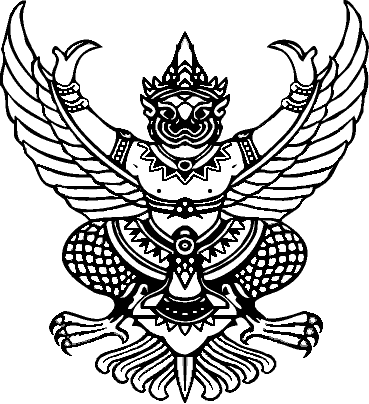 เอกสารรับรองความจำเป็นสำหรับการออกนอกเคหสถานในระหว่างเวลา 21.00 - 04.00 น.ที่ ............../2564						     วันที่ ........... เดือน กรกฎาคม พ.ศ. 2564หนังสือฉบับนี้ออกไว้เพื่อรับรองว่า1. ข้อมูลบุคคล    ชื่อ – สกุล  ...............................................................................................................อายุ...........................ปี    เลขประจำตัวประชาชน/หมายเลขหนังสือเดินทาง................................................สัญชาติ............................     อาชีพ.......................................................หน่วยงาน/บริษัท...........................................................................    ที่อยู่ปัจจุบัน เลขที่......................ถนน/ตรอก/ซอย ................................................... หมู่ที่..........................    ตำบล/แขวง.....................................อำเภอ/เขต........................................จังหวัด.........................................    หมายเลขโทรศัพท์ ............................................................    มีความจำเป็นต้องออกนอกเคหสถานในระหว่างเวลา 21.00 – 04.00 น.2. ข้อมูลการเดินทาง    2.1 เดินทางจาก (ระบุสถานที่ ตำบล อำเภอ จังหวัด)         ................................................................................................................................................................      2.2 ไปยัง (ระบุสถานที่ ตำบล อำเภอ จังหวัด)          ................................................................................................................................................................      2.3 ระบุเหตุจำเป็นที่ต้องออกนอกเคหสถานในห้วงเวลา 21.00 – 04.00 น.           ...............................................................................................................................................................          ...............................................................................................................................................................          ...............................................................................................................................................................    2.4 โดยใช้พาหนะ ........................................................................................................................................    2.5 ตั้งแต่ห้วงเวลา 21.00 น. ถึง 04.00 น. วันที่....................เดือน กรกฎาคม พ.ศ. 2564 						 ออกให้ ณ วันที่................เดือน กรกฎาคม พ.ศ. 2564    ลงชื่อ .....................................................		  ลงชื่อ ......................................................       (.............................................................)		        (.........................................................)                      ผู้ได้รับอนุญาต			 ตำแหน่ง...................................................... 						                                 ผู้อนุญาตแบบคำขอเอกสารรับรองความจำเป็นสำหรับการออกนอกเคหสถานในระหว่างเวลา 21.00 - 04.00 น.		เขียนที่........................................................................		วันที่.................เดือน.......................พ.ศ.....................เรียน............................................................	ข้าพเจ้า นาย/นาง/นางสาว ........................................นามสกุล.............................................................อายุ.................ปี เลขบัตรประจำตัวประชาชน/หมายเลขหนังสือเดินทาง..............................................สัญชาติ...............อาชีพ...............................................หน่วยงาน/บริษัท.......................................................................................................อาศัยอยู่บ้านเลขที่.............................................ถนน/ตรอก/ซอย...............................................หมู่ที่...............................ตำบล/แขวง..........................................อำเภอ/เขต.....................................จังหวัด...........................................................หมายเลขโทรศัพท์..............................................................................................................................................................มีความประสงค์เดินทางออกนอกเคหสถานระหว่างเวลา 21.00 - 04.00 น.จาก (ระบุสถานที่ ตำบล อำเภอ จังหวัด) ...............................................................................................................................................................................  ไปยัง (ระบุสถานที่ ตำบล อำเภอ จังหวัด)................................................................................................................................................................................  เหตุจำเป็น (ระบุ) .........................................................................................................................................................................................................................................................................................................................................................วันที่เดินทาง ………………………………………………………………………………………….………………………………….…………………….พาหนะที่ใช้เดินทาง ……………………………………………………………………………….………………………………….…………………….		ข้าพเจ้าขอรับรองว่า ข้อมูลข้างต้นเป็นความจริง และขอรับรองว่าจะปฏิบัติตามพระราชกำหนด   
การบริหารราชการในสถานการณ์ฉุกเฉิน พ.ศ. 2548 อย่างเคร่งครัด 							ขอแสดงความนับถือ					       (ลงชื่อ).....................................................					              (......................................................)							  ผู้ขอเอกสารรับรอง………………………………………………………………………………………………………………………………………………………………………ความเห็นของพนักงานเจ้าหน้าที่						รับรอง	ไม่รับรอง เนื่องจาก...............................................................................................................................................	อื่น ๆ.....................................................................................................................................................................						(ลงชื่อ)...................................................						       (.................................................)					   ตำแหน่ง…………………………………………………………..					วันที่...............เดือน...............................พ.ศ.................